Приложение 29 к приказу Министра финансов            Республики Казахстанот «4» июня 2015 года № 348Регламент государственной услуги«Регистрационный учет по месту нахождения объектов налогообложения и (или) объектов, связанных с налогообложением»1. Общие положенияГосударственная услуга «Регистрационный учет по месту нахождения объектов налогообложения и (или) объектов, связанных с налогообложением» (далее – государственная услуга) оказывается на основании Стандарта государственной услуги «Регистрационный учет по месту нахождения объектов налогообложения и (или) объектов, связанных с налогообложением», утвержденного приказом Министра финансов Республики Казахстан от 27 апреля 2015 года № 284 «Об утверждении стандартов государственных услуг, оказываемых органами государственных доходов Республики Казахстан» (зарегистрированный в Реестре государственной регистрации нормативных правовых актов под № 11273) (далее – Стандарт),   территориальными органами Комитета государственных доходов Министерства финансов Республики Казахстан по районам, городам и районам в городах, на территории специальных экономических зон (далее –  услугодатель).Прием документов и выдача результата оказания государственной услуги осуществляются через: в центрах приема и обработки информации (далее – ЦПО);некоммерческое акционерное общество «Государственная корпорация «Правительство для граждан» (далее – Государственная корпорация). Форма оказания государственной услуги:  бумажная.Результатом оказания государственной услуги являются постановка на регистрационный учет или снятие с регистрационного учета по месту нахождения объектов налогообложения и (или) объектов, связанных с налогообложением.Форма предоставления результата оказания государственной услуги: бумажная.   2. Порядок действий структурных подразделений (работников) услугодателя в процессе оказания государственной услугиОснованием для начала процедуры (действия) по оказанию государственной услуги является представление услугополучателем на бумажном носителе налогового заявления, а также документов, указанных в пункте 9 Стандарта. Процедура (действия) процесса оказания государственной услуги:  прием документов – 20 (двадцать) минут:работник, ответственный за прием документов в присутствии услугополучателя:сверяет данные, отраженные в налоговом заявлении, с документом, удостоверяющим личность (при представлении интересов физического лица проверяет наличие нотариально заверенной доверенности, в которой должен быть указан конкретный перечень полномочий уполномоченного представителя услугополучателя или при предъявлении доверенности на представление интересов юридического лица проверяет наличие подписи руководителя и печати юридического лица) – 2 (две) минуты; проверяет полноту представленных документов – 3 (три) минуты; проверяет данные, указанные в налоговом заявлении налогоплательщика, со сведениями, имеющимися в регистрационных данных информационной системы «Интегрированная налоговая информационная система» (далее – ИС ИНИС) – 5 (пять) минут;регистрирует налоговое заявление в ИС ИНИС – 5 (пять) минут;указывает на втором экземпляре налогового заявления входящий номер документа, выданный ИС ИНИС, свою фамилию, инициалы и расписывается в нем – 3 (три) минуты;выдает услугополучателю талон о получении налогового заявления (далее – талон) согласно приложению 1 к настоящему Регламенту государственной услуги – 2 (две) минуты;работник, ответственный за обработку документов, вводит  и обрабатывает заявление, осуществляет постановку или снятие с регистрационного учета по месту нахождения объектов налогообложения и (или) объектов, связанных с налогообложением – в течение 3 (трех) рабочих дней.3. Порядок взаимодействия структурных подразделений (работников) услугодателя в процессе оказания государственной услуги В процессе оказания государственной услуги участвуют работники  ЦПО услугодателя. Работник, ответственный за прием документов, принимает, проверяет, регистрирует и вводит документы, представленные услугополучателем. Работник, ответственный за прием документов, передает документы работнику, ответственному за обработку документов. Справочник бизнес –  процессов оказания государственной услуги «Регистрационный учет по месту нахождения объектов налогообложения и (или) объектов, связанных с налогообложением» приведен в приложении 2 к настоящему Регламенту государственной услуги.Приложение 1к Регламенту государственной услуги «Регистрационный учет по месту нахождения объектовналогообложения и (или) объектов, связанных с налогообложением» формаТалон о получении налогового заявленияУправление государственных доходов по _______________ Департамента государственных доходов по ______________ области (городу)  Комитета государственных доходов Министерства финансов Республики Казахстан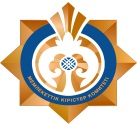 Наименование и ИИН/БИН налогоплательщика: ______________________________________________________________________________________________________________Наименование входного документа:_________________________________________________________________________________________________________________________Дата принятия входного документа: _____________________________________________Регистрационный номер: ______________________________________________________Наименование выходного документа: ________________________________________________________________________________________________________________________Срок подготовки выходного документа согласно налоговому законодательству:_____________________________________________________________Номер «окна» для выдачи выходного документа: __________________________________Ф.И.О. и должность работника налогового органа, принявшего входной документ:__________________________________________  _________________________                                                                                                                                        (подпись)Приложение 2к Регламенту государственной услуги«Регистрационный учет по месту нахождения объектовналогообложения и (или) объектов, связанных с налогообложением»Справочник бизнес-процессов оказания государственной услуги«Регистрационный учет по месту нахождения объектов налогообложения и (или) объектов, связанных с налогообложением»*СФЕ	- структурно-функциональная единица: взаимодействие структурных подразделений (работников) услугодателя, Государственной корпорации, веб-портала «электронного правительства»;	- начало или завершение оказания государственной услуги;- наименование процедуры (действия) услугополучателя и (или) СФЕ;	- вариант выбора;- переход к следующей процедуре (действию).